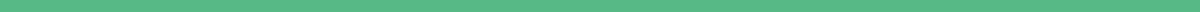      Student Registration FormStudent's DetailsFill in the student's personal information to proceed with the registration.Student's Full Name: ____________________________Date of Birth: ___ / ___ / ______Gender: ☐ Male ☐ Female ☐ Prefer not to sayPrevious School (if applicable): ____________________________Parent/Guardian InformationParent/Guardian Full Name: ____________________________Relationship to Student: ____________________________Email Address: ____________________________Contact Number: ____________________________Educational PreferencesRefer to the table below to select the preferred classes and activities for the student.Health InformationAllergies (if any): ____________________________Special Medical Needs: ____________________________Agreement☐ I, the undersigned, confirm that the information provided herein is accurate and complete to the best of my knowledge. I understand that providing false information may result in the invalidation of this registration.Parent/Guardian Signature: ____________________________
Date: ___ / ___ / ______Class/Activity NameClass CodePreferred Day/TimeInterest LevelMathematicsM101___ / ___ / ______☐ High ☐ Medium ☐ LowScienceS102___ / ___ / ______☐ High ☐ Medium ☐ LowEnglish Language ArtsELA103___ / ___ / ______☐ High ☐ Medium ☐ LowSocial StudiesSS104___ / ___ / ______☐ High ☐ Medium ☐ LowArtART105___ / ___ / ______☐ High ☐ Medium ☐ LowMusicMUS106___ / ___ / ______☐ High ☐ Medium ☐ LowPhysical EducationPE107___ / ___ / ______☐ High ☐ Medium ☐ LowTechnologyTECH108___ / ___ / ______☐ High ☐ Medium ☐ Low